2023-2024 State Level Queen Contest Information2023-2024 High School Rodeo Queen Contest - The information included in this packet is to inform the contestants competing in the Queen Contest of requirements and deadlinesFor the State Level Competition, you should expect to compete/be judged on the following:BIOGRAPHY: (included in this document) INTERVIEW:  You will be questions about your biography or rodeo related topicsTEST: 10 true/false questions on the NHSRA rulebookSPEECH: Assigned topic is Country, State or anything Western themed. HORSEMENSHIP PATTERN: The diagram of the pattern is included in this document and is also available on the National High School Rodeo Association websiteDeadlines/Requirements for the State Level Competition:BIOGRAPHY: Send via email to queen committee members by VA Multistate Rodeo, Chatham VA 4/2/23 kellyiva99@yahoo.com mkjbhill@yahoo.com nursefritts2@yahoo.com INTERVIEW & TEST: Will be scheduled during the Jacksonville Rodeo 4/28 & 4/29. Specific day/time will be communicated closer to the event.SPEECH & HORSEMANSHIP PATTERN: Will be scheduled during the State Finals at Lake Waccamaw, 5/19 – 5/21. Specific day/time will be communicated closer to the event.All Contestants must read:NHSRA NATIONAL QUEEN CONTEST PHOTOGRAPHY & BIOGRAPHY INFORMATION (provided separately)Queen Constitution & Bylaws (provided separately)Must confirm via email when returning the biography you are willing to attend Nationals to compete in the National Queen contest if appointed QueenPlease note you will also be judged on appearance and dress code during these events. Refer to dress code in the rule book. www.nhsra.com  see NHSRA RULEBOOK, QUEEN INFO PAGE 139BIOGRAPHY2023-2024 NATIONAL HIGH SCHOOL RODEO QUEEN COMPETITION – CONTESTANT BIOGRAPHY USE TYPEWRITER OR COMPUTER TO COMPLETE. NO HANDWRITTEN COPIES. USE THIS OFFICIAL FORM ONLY.   You can also find this form in a fill‐in format at www.nhsra.com NAME: __________________________________________________________   AGE: ________________ 2022 ‐ 2023 GRADE ________________   HOMETOWN: _________________________________________ PARENT’S NAMES: _______________________________________________________________________ HIGH SCHOOL: _____________________________________________________________________________________RODEO EVENTS: __________________________________________________________________________________________________________________________________________________________________________ HOW MANY YEARS IN HIGH SCHOOL RODEO? _______________________________________________ _____________________________________________________________________________________SPEECH TITLE: _____________________________________________________________________________________ ADDITIONAL INFORMATION TO BE USED BY THE JUDGES: ACADEMIC ACHIEVEMENTS: _______________________________________________________________________________________________________________________________________________________________________________________________________________________________________________________________OTHER ACTIVITIES: _______________________________________________________________________________________________________________________________________________________________________________________________________________________________________________________________FUTURE PLANS AFTER HIGH SCHOOL RODEO: _______________________________________________________________________________________________________________________________________________________________________________________________________________________________________________________________MY  HORSE_________________________________________________________________________________________________________________________________________________________________________________________________________________________________________________________________________________________________________________________________________________________________________________________________________________________________   IF YOU HAD ONE WISH COME TRUE, WHAT WOULD IT BE? _____________________________________ ____________________________________________________________________________________________________________________________________________________________________________________________________________________________________________________________________________________________________________________________________________________ANY OTHER COMMENTS ABOUT YOURSELF: _________________________________________________ ____________________________________________________________________________________________________________________________________________________________________________________________________________________________________________________________________________________________________________________________________________________Horsemanship Pattern: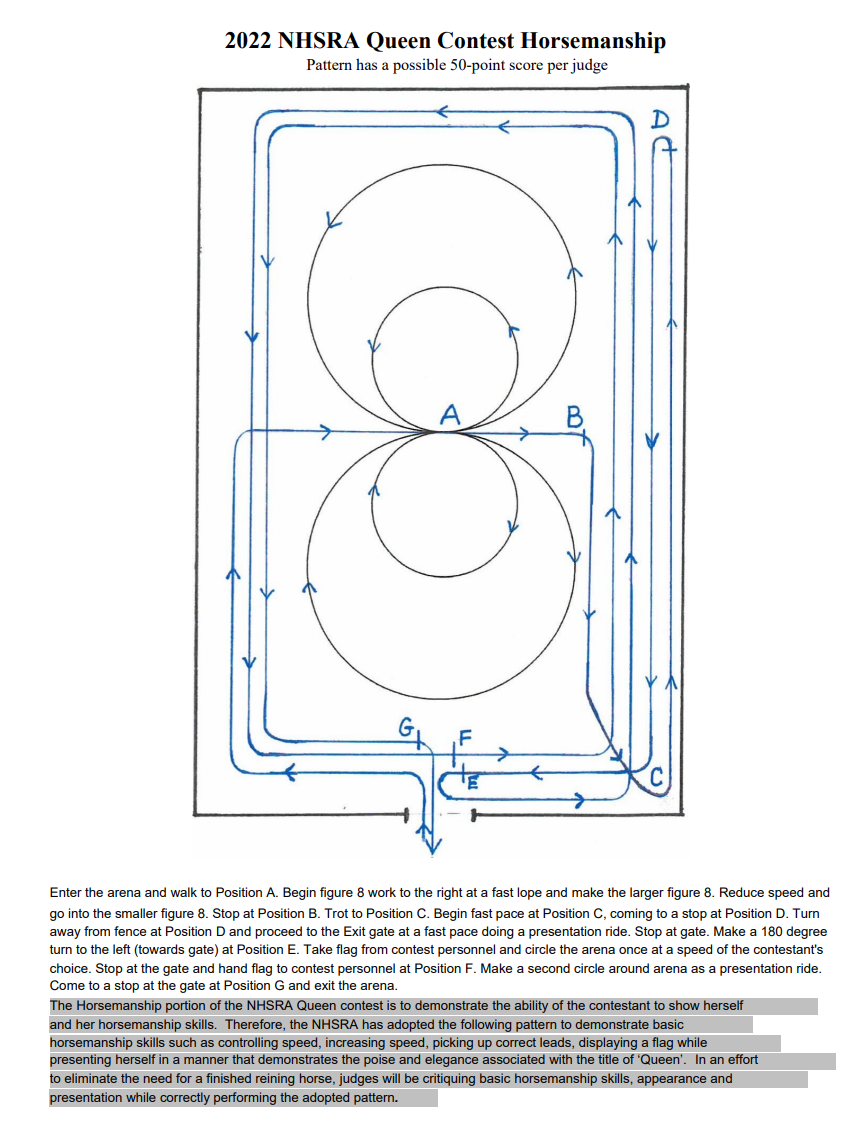 